УММ 1.1.6. Лабораторная работа № 1по теме «Знакомство с Mathcad»Цель – закрепление навыков работы с интерфейсом среды Mathcad.1.     Запустите Mathcad (Пуск/Программы/Mathsoft Apps/Mathcad или ярлык программы на Рабочем столе).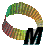 2.     Ознакомьтесь с основными элементами окна приложения.3.     Ознакомьтесь с меню приложения.4.     Добавьте и уберите с рабочей области математические панели. Оставьте для работы панели Арифметика, Вычисления, Булевы, изменив их размер и переместив в удобное для работы место.5.     Добавьте линейку для более удобной работы с документом.